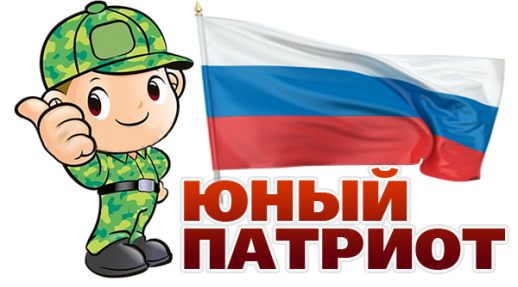 ПРОГРАММАОЗДОРОВИТЕЛЬНОГО ЛАГЕРЯС ДНЕВНЫМ ПРЕБЫВАНИЕМ«Мы- патриоты»(гражданско-патриотической направленности)с дневным пребыванием детей«Бригантина»Возраст детей: 8-14 лет	Разработчик программы: Григорьева Е.Ю. учитель истории                         Иформационная карта программы                     СОДЕРЖАНИЕ ПРОГРАММЫ
1.Пояснительная записка к программе1.1. Актуальность1.2. Направленность1.3. Цели и задачи1.4. Ожидаемые результаты1.5. Сроки реализации1.6. Педагогическая целесообразность2. Концептуальные основы и принципы деятельности3. Содержание программы3.1. Основная идея реализации программы3.2. Формы и методы работы.3.3. Виды деятельности3.4. Этапы реализации программы 3.5 кадровое обеспечение программы3.6 План работы3.7 Режим дня                               II.Пояснительная записка               «Только тот, кто любит, ценит и уважает накопленное и сохранённое предшествующим поколением, может любить Родину, узнать её, стать подлинным патриотом».С. МихалковДетский оздоровительный лагерь – это, прежде всего отдых ребёнка после напряжённого учебного года, общение со сверстниками, оздоровление, а также развитие и реализация творческих способностей.Программа направлена на укрепление здоровья, воспитание морально-волевых качеств, патриотизма и чувства коллективизма отдыхающих. Содержание деятельности лагеря направлено на формирования личности гражданина и патриота России с присущими ему ценностями, взглядами, ориентациями, установками, мотивами деятельности и поведения.Программа  универсальна, так как может использоваться для работы с детьми из различных социальных групп, разного возраста, уровня развития и состояния здоровья.Существующая система работы с молодежью по формированию патриотических чувств, воспитанию гражданственности, высокой духовности и морально – нравственных качеств может быть  успешно реализована и в условиях летнего загородного оздоровительного лагеря. Формирование патриотизма и гражданственности включают в себя возрождение национального самосознания, возрождения национальных идеалов, народных традиций, обычаев, обрядов. Родной край – частица нашей огромной страны. Образ того места, где человек родился, вырос, он до конца жизни проносит в своём сердце, так как любовь к Родине – одно из самых прекрасных человеческих чувств. Интерес ребёнка к истории родного края и природе не следует замыкать рамками школы. Воспитание любви к Родине должно основываться не на отвлечённых понятиях, а на конкретных фактах, изучение которых позволит сложить воедино общую картину образа малой Родины.           Программа  оздоровительного лагеря  «Мы –  патриоты» призвана сформировать у детей не только активную гражданскую позицию, но и содействовать укреплению здоровья, физического развития детей, а также основных двигательных качеств (выносливость, быстрота, ловкость, мышечная сила, гибкость). Это позволит продолжить воспитание патриотических качеств личности по отношению к Родине в широком смысле этого слова. Патриотизм олицетворяет любовь к своему Отечеству, неразрывность с его историей, культурой, достижениями, проблемами, притягательными и неотделимыми в силу своей неповторимости и незаменимости, составляющими духовно- нравственную основу личности, формирующими ее гражданскую позицию и потребность в достойном, самоотверженном, вплоть до самопожертвования, служении Родине.Основная идея программы «Мы-патриоты» - представление возможностей для раскрытия творческих способностей ребенка, создание условий для самореализации потенциала детей и подростков в результате общественно полезной деятельности. Программа ориентирована на работу в разновозрастном детском коллективе.Принципы организации педагогического процесса в рамках программы:принцип взаимодействия воспитателей и воспитанников;принцип коллективной деятельности;принцип самореализации ребенка в условиях детского лагеря;принцип самостоятельности.Основания для разработки ПрограммыДанная Программа разработана с учетом следующих законодательных нормативно-правовых документов:Закон Российской Федерации «Об образовании»Государственная программа «Патриотическое воспитание граждан Российской Федерации на 2020-2024 годы» (постановление Правительства РФ от 05.10. 2019 № 795)Основы государственной молодежной политики до 2025 года, утвержденные распоряжением Правительства Российской Федерации от 29.11.2014 № 2403-рКонституция РФКонцепция патриотического воспитания граждан Российской ФедерацииПоложение о лагере дневного пребывания.                                                               Правила внутреннего распорядка лагеря дневного пребывания.              Правила по технике безопасности, пожарной безопасности.               Рекомендации по профилактике детского травматизма, предупреждению несчастных случаев с детьми в школьном оздоровительном лагере.                                                                  Должностные инструкции работников.                                           САНПИН.  Заявления от родителей.                                                                                         Акт приемки лагеря.                                                                              Планы работы.1.1Актуальность и значимость программы:За последние годы в России были предприняты значительные усилия по укреплению и развитию системы патриотического воспитания граждан Российской Федерации (далее - граждане). Патриотическое воспитание представляет собой систематическую и целенаправленную деятельность органов государственной власти, институтов гражданского общества и семьи по формированию у граждан высокого патриотического сознания, чувства верности своему Отечеству, готовности к выполнению гражданского долга и конституционных обязанностей по защите интересов Родины. Программа определяет содержание, основные пути развития гражданско - патриотического воспитания в летнем оздоровительном лагере   и направлена на воспитание патриотизма и формирование гражданственности.Программа гражданско-патриотического воспитания имеет большое значение для решения ряда воспитательных и социальных проблем.Летние каникулы составляют значительную часть свободного времени детей. Этот период как нельзя более благоприятен для развития их творческого потенциала, совершенствования личностных возможностей, приобщения к ценностям культуры, создания системы гражданско-патриотического воспитания.В условиях становления гражданского общества и правового государства необходимо осуществлять воспитание принципиально нового, демократического типа личности, способной к инновациям, к управлению собственной жизнью и деятельностью, делами общества, готовой рассчитывать на собственные силы, собственным трудом обеспечивать свою материальную независимость. 		В настоящее время государство уделяет большое внимание гражданско патриотическому воспитанию молодого поколения, сохранению уважения и памяти к истории России, к героям Великой Отечественной войны. Формирование у молодого человека уважительного отношения к памяти погибших при защите Отечества, патриотического сознания, чувства верности своему Отечеству и развитие физического здоровья молодого человека является приоритетными задачами государства и общества в целом. Одним из направлений гражданско-патриотического воспитания является формирование уважения к своему государству, закону, праву и ответственности, изучение Конституции РФ и Конвенции о правах ребенка, законов о государственных символах. Сегодняшнее молодое поколение все чаще обращается к истории государственных символов. Это свидетельствует о поиске нравственных ориентиров и духовных ценностей в молодежной среде.Одна из важнейших задач воспитателей в своей работе – не оставить ребят равнодушными, формировать у них уважительное отношение к закону, государственным символам России, ее многовековой истории, чувство гордости за свое Отечество. Эта задача определяет выбор форм и методов работы в данном направлении.Детский оздоровительный лагерь – это то место, куда стремятся дети, чтобы отдохнуть, найти друзей, проявить себя, ощутить свою значимость, заняться любимым делом. Именно на это важно сориентировать педагогов, чтобы оправдать ожидание детей, не разочаровать их. В то же время взрослым необходимо, максимально используя воспитательные возможности временного детского коллектива, всесторонне развить детей, стимулировать их активность и творчество, упорство в преодолении трудностей.Основная задача программы заключается не только в воспитании чувства патриотизма и гордости за свою страну, Родину, но и в воспитании толерантности, взаимопонимания. Наша страна многонациональна, и людям, живущим рядом, много приходится переживать: любовь, вражду и даже ненависть. Именно жизненные перипетии помогают людям лучше узнать себя и окружающих и научиться жить вместе, стоит лишь только сделать шаг навстречу друг другу.1.2 Направленность программыГражданско-патриотическое воспитание в современных условиях – это целенаправленный, нравственно обусловленный процесс подготовки подрастающего поколения к функционированию и взаимодействию в условиях демократического общества, к инициативному труду, участию в управлении социально ценными делами, к реализации прав и обязанностей, а также укрепления ответственности за свой политический, нравственный и правовой выбор, за максимальное развитие своих способностей в целях достижения жизненного успеха. Гражданско-патриотическое воспитание способствует становлению и развитию личности, обладающей качествами гражданина и патриота своей страны. Основная деятельность лагеря дневного пребывания «Мы-патриоты» направлена на развитие личности ребенка и включение его в разнообразие человеческих отношений и межличностное общение со сверстниками. Погружая ребенка в атмосферу лагеря, мы даем ему возможность открыть в себе положительные качества личности, ощутить значимость собственного «я»; осознать себя личностью, вызывающей положительную оценку в глазах других людей; повысить самооценку; выйти на новый уровень общения, где нет места агрессии и грубости.Находясь в лагере дневного пребывания, дети ежедневно включаются в оздоровительный процесс, для которого характерны: упорядоченный ритм жизни, режим питания, закаливание, поддержка мышечного и эмоционального тонуса. Результатом осуществления оздоровительного направления является формирование потребности в здоровом образе жизни.1.3 Цель программы: создание оптимальных условий, обеспечивающих полноценный отдых детей, их оздоровление, нравственное и патриотическое воспитание, творческое развитие.Задачи реализации программы:создание  условий для эффективного патриотического воспитания школьников;формирование работы, обеспечивающей оптимальные условия развития у каждого подростка  верности Отечеству, готовности приносить пользу обществу и государству;утверждение в сознании и чувствах детей патриотических ценностей, взглядов и убеждений, воспитание уважения к культурному и историческому прошлому России, к традициям родного края;  привлечение детей к работе по возрождению и сохранению культурных и духовно-нравственных ценностей родного края.оздоровление детей  и сплочение различных детских коллективов в единый  дружный коллектив;создание в лагере атмосферы доброжелательности, дружбы и радости детского общения;воспитание у отдыхающих любви  к спорту и здоровому образу жизни;закрепление правил личной гигиены отдыхающих;развитие познавательной активности и интересов;развитие интересов к игровой деятельности;снижение эмоционального напряжения детей;воспитание чувства личной ответственности у детей за свои дела и поступки;воспитание навыков культурного поведения, этикета, бережливости;воспитание у детей стремления к культурной жизни, правде, доброте, красоте;воспитание чувства коллективизма, дружбы и взаимопомощи1.4 Ожидаемые     результаты Воспитанник с заложенными основами  гражданско-патриотического самосознания: Знающий и уважающий историю своей страны (может безошибочно ответить на вопросы викторины по истории доблестных подвигов народа). Способный самореализоваться в личностно-значимой деятельности: разработать и провести экскурсию (в музее, по городу)подготовить и провести викторину по военно-историческим темампройти все этапы военно-спортивных игр, командных тренингов  (самостоятельно или с помощью товарищей)изготовить поделки, рисунки в различных техниках для летописи племен.организовать подвижные игры и состязания для друзей, для младших школьников стать участником детского театра (готовить декорации, костюмы, быть актером, оформителем). Понимающий смысл русских фольклорных произведений (нравственные ценности в сказках, пословицах); уважающий традиции родного  народа; знающий отличительные особенности национальных ремесел. Владеющий навыками сотрудничества и взаимодействия (проявляющий их в КТД, командных играх и деятельности кружков и клубов)Выполняющий правила здорового и безопасного для себя и окружающих образа жизни1.5 Участники Программы: Программа рассчитана на детей в возрасте от 8 до 14 лет. Программа составлена с учетом интересов и психолого-возрастных особенностей детей указанного возраста. Обязательным условием является вовлечение в лагерь детей 7-12 лет из многодетных и малообеспеченных семей, из семей, находящихся в социально-опасном положении, неполных семей, которые нуждаются в полноценном оздоровительном отдыхе и занятости.В результате реализации программы ее участники получат определенные знания, умения, навыки работы в органах детского самоуправления, социальной деятельности, познакомятся с культурными традициями народов и народностей Российской Федерации. Дети будут привлечены к оздоровительным, экскурсионным, спортивным, творческим мероприятиям, и результатом этих занятий будет улучшение их эмоционально-физического состояния. Участие в программе благотворно скажется на духовном и интеллектуальном развитии детей. Они увидят всю красоту и неповторимость своей родины, познакомятся с ее историей и природой осознают необходимость бережного отношение к окружающему нас миру и сообществу людей, проживающих в нем.«Лето – это маленькая жизнь!», а значит, прожить ее нужно так, чтобы всем: и детям и тем, кто будет организовывать отдых, было очень здорово. Это время игр, развлечений, свободы в выборе занятий, снятия накопившегося за год напряжения, восполнения израсходованных сил, восстановления здоровья. Это период свободного общения детей. Содержание деятельности лагеря направлено на формирования личности гражданина и патриота России с присущими ему ценностями, взглядами, ориентациями, установками, мотивами деятельности и поведения.Программа универсальна, так как может использоваться для работы с детьми из различных социальных групп, разного возраста, уровня развития и состояния здоровья.Основная идея программы ЛДП «Бригантина» - представление возможностей для раскрытия творческих способностей ребенка, создание условий для самореализации потенциала детей и подростков в результате общественно полезной деятельности. Программа ориентирована на работу в разновозрастном детском коллективе и представляет собой одну смену.1.6 Сроки реализации программы: июнь 2024 года   1.7 Педагогическая целесообразность. Работа по данной программе, в условиях  оздоровительного лагеря позволяет пробудить интерес детей к новой деятельности, научить ставить цели, анализировать ситуацию, осуществлять выбор, принимать решения. Игровая деятельность развивает коммуникативные качества личности и способствует адаптации ребёнка в обществе сверстников и взрослых, а также развивает умения работать в команде и коллективе. Данная программа – комплексная, позволяет работать с разной возрастной категорией и с детьми из разной социальной среды.II.Концептуальные основы	В основу системы воспитания в лагере заложены принципы гуманистической  педагогики:Принцип самореализации детей в условиях лагеря предусматривает: осознание ими целей и перспектив предполагаемых видов деятельности; добровольность включения подростков в ту или иную деятельность, создание ситуации успеха; поощрение достигнутого.Принцип включенности подростков в социально значимые отношения предусматривает: обеспечение гарантии свободного выбора деятельности и права на информацию; создание возможностей переключения с одного вида деятельности на другой в рамках смены или дня.Принцип взаимосвязи педагогического управления и детского самоуправления предусматривает: приобретение опыта организации коллективной деятельности и самоорганизации в ней; защиту каждого члена коллектива от негативных проявлений и вредных привычек, создание ситуаций, требующих принятия коллективного решения; формирование чувства ответственности за принятое решение, за свои поступки и действия.Принцип сочетания оздоровительных, развивающих, воспитательных и развлекательных мероприятий предусматривает: режим дня, обеспечивающий разумное сочетание всех видов деятельности, взаимосвязь всех мероприятий в рамках тематического дня.Принцип гуманизации отношений (построение отношений на основе уважения и доверия к человеку, на стремлении привести его к успеху)Принцип  дифференциации  воспитания (отбор содержания, форм и методов воспитания в соотношении с индивидуально-психологическими особенностями детей). Принцип сопричастности («этого достигли ребята, это им нужно – значит, это доступно и нужно мне»);Принцип личной ответственности («я отвечаю за последствия своей деятельности для других людей и для природы»).Принцип уважения и доверия.Принцип  безопасности III. Содержание программы3.1. Основная идея реализации программы           Центром воспитательной работы лагеря является ребенок и его стремление к самореализации, проявлению гражданско – патриотических качеств: ответственности, милосердия, толерантности, нравственности, духовности. Пребывание в лагере для каждого ребенка – время получения новых знаний, приобретения навыков и жизненного опыта. Это возможно благодаря продуманной организованной системе планирования лагерной смены.
Основной формой работы в лагере является игра.. Игра позволяет ребенку попробовать себя в различных социальных ролях, помогает ему самоутвердиться. Она способствует развитию у ребенка нравственных оценок, познавательной и окружающей среды, проектированию собственной деятельности, социальной адаптации, активизации творческой деятельности.  Девиз смены: «Отвага, любовь и верность своей Отчизне!». 
          Сюжетно-ролевая игра «Рубежи» реализуется в течение лагерной смены.          3.2 Формы и методы работыВедущей технологией программы является игровая. Сопутствующими технологиями являются коммуникативная, групповая, ТАД (творчество, активность, действие) и др. Эти технологии обеспечат достижение поставленных организационных и методических целей.     Игровая технология раскроет творческий потенциал ребенка, интерес к созидательной деятельности, разовьет интеллектуальные и физические способности, сформирует навыки позитивного общения со сверстниками, лидерские и организаторские навыки, привлечет ребят к сознательному выбору активного и здорового образа жизни.Индивидуальные и коллективные формы работы в лагере осуществляются с использованием традиционных методов (беседа, наблюдение, поручение, конкурсы рисунков, плакатов, утренники, праздники, экскурсии); Образовательная деятельность предусматривает воспитательные мероприятия, связанные с гражданско-патриотическим воспитанием, воспитание уважения к прошлому нашей страны, любви к своей Родине, сохранение и почитание памяти о ветеранах ВОВ, изучением духовно нравственных традиций и истории родного края.    Оздоровительная деятельность способствует формированию культуры физического здоровья, интереса к спорту, мотивирует детей на заботу о своем здоровье и активный отдых. Для успешной реализации данного блока необходимо оборудование детской площадки, приглашение учителя по физической культуре. Физические нагрузки, свежий воздух, знакомство с красивыми уголками природы, проведение оздоровительных и различных спортивно-развлекательных мероприятий способствует созданию положительного физиологического и психологического фона.     Культурно-досуговая деятельность состоит из мероприятий (творческие конкурсы рисунков, стихов, частушек; изготовление плакатов; театрализованные игровые программы …. Получение новых знаний при подготовке к мероприятиям различной направленности (викторинам, конкурсам и т. п.) приводит к обогащению мировоззрения ребенка, что, в свою очередь, сказывается на изменении личностного поведения каждого члена коллектива.3.3 Виды деятельностиВ течении смены детям предлагается череда различных типов деятельности, отражающих логику смены, основанных на принципах игрового моделирования программы:Коммуникативно-игровая деятельность – деятельность ребенка, направленная на самостоятельное формирование и решение набора коммуникативных задач, необходимых для достижения игровой уели в рамках выбрано ролиПознавательная деятельность. Получение новых знаний.Аналитическая деятельность. Анализ игровых ситуаций, личности ребенка в них. Обсуждение, сопоставление с современным обществом и человеком, поиск причин и следствий, открытых детьми явлений.3.4 Этапы реализации программыI этап. Подготовительный – майЭтот этап характеризуется тем, что до открытия пришкольного летнего оздоровительного лагеря начинается подготовка к летнему сезону. Деятельностью этого этапа является:издание приказа по школе о проведении летней кампании;разработка плана деятельности пришкольного летнего оздоровительного   лагеря с дневным пребыванием детей на лето;подготовка методического материала для работников лагеря;отбор кадров для работы в пришкольном летнем оздоровительном лагере;составление необходимой документации для деятельности лагеря (план-сетка, положение, должностные обязанности, инструкции т.д.)II этап. Организационный – июнь     Этот период короткий по количеству дней, всего лишь 2-3 дня.Основной деятельностью этого этапа является:встреча детей, проведение диагностики по выявлению лидерских, организаторских и творческих способностей;запуск программы пришкольного летнего оздоровительного лагеря;знакомство с правилами жизнедеятельности лагеря.III этап. Практический – июнь Основной деятельностью этого этапа является:реализация основной идеи смены;вовлечение детей и подростков в различные виды коллективно- творческих дел;работа творческих мастерских.3.5 Кадровое обеспечение программы     Основа педагогического коллектива лагеря – педагоги школы, во время работы в лагере складывается сплочённый коллектив единомышленников, деятельность которых направлена на грамотную методическую организацию работы и сплочение детского коллектива.    Особая ответственность за проведение лагеря ложится на его начальника. Кандидатура руководителя лагеря утверждаются по следующим критериям:- наличие опыта работы с детьми в каникулярный период;- наличие организаторского опыта;- степень владения знаниями по организации работы в летнем лагере дневного пребывания.В соответствии со штатным расписанием в реализации программы участвуют:Координаторы смены:начальник лагерявоспитатели отрядов (из числа педагогов школы)Руководители творческих мастерских (организаторы театральных представлений, музыкальных мероприятий, спортивных соревнований, военно-патриотических мероприятий из числа педагогов)К работе в летнем лагере дневного пребывания привлекается школьный библиотекарь, работники столовой, а также технические работники школы.Перед началом работы лагеря проходит установочный семинар для воспитателей и обслуживающего персонала.Методические условия предусматривают:наличие необходимой документации, программы, плана;проведение инструктивно-методических сборов с педагогами до начала лагерной смены;коллективные творческие делатворческие мастерскиеиндивидуальная работатренингиролевые игрыконкурсыдиагностик3.6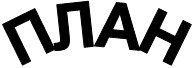 работы пришкольного летнего оздоровительного лагеря дневного пребывания План-график реализации программы3.7                                                                       Режим дня               оздоровительного лагеря дневного пребыванияНазваниеПрограмма оздоровительного лагеря ««Мы – патриоты»Цель программы     Воспитание чувства патриотизма, толерантности, создание условий для формирования здорового образа жизни, содействующего становлению физически и психически здоровой, нравственно устойчивой, социально активной личности. Задачи программы 1.Обеспечить комплекс условий, способствующих сохранению и укреплению здоровья детей и подростков в летний период. 2.Создать условия для самореализации детей и подростков в различных видах активной деятельности посредством вовлечения в туристско-краеведческие военно-патриотические игры, соревнования и проекты. 3.Способствовать формированию ответственного отношения к истории родной страны, к ее культурному наследию, к обычаям и традициям народов, населяющих Российскую Федерацию через реализацию детско-взрослых социальных проектов и акций. 4.Способствовать воспитанию у детей и подростков командного духа, атмосферы взаимовыручки и товарищества.5.Организовать сотрудничество детей и взрослых на основе соуправления. 6.Создать условия для активного занятия физическими упражнениями, спортом.Направление деятельностиПатриотическоеВ программе предусмотрены оздоровительные, творческие, досуговые мероприятия, как теоретические, так и практические занятия. В центре всех мероприятий ребенок, его интересы, здоровье и безопасностьКраткая аннотация содержания:     Актуальность данной программы заключается в создании педагогической воспитательной среды, способствующей углубленному знакомству с историей России. Изучение победоносных вех Великой Отечественной войны оказывает непосредственное воздействие на формирование жизненных идеалов, помогает найти образы для подражания. Краткое содержание программыПрограмма предназначена для:- формирования нравственно устойчивой цельной личности, обладающей такими моральными качествами, как добросовестность, честность, коллективизм, уважение к старшему поколению, мужество, любовь к Родине и своему народу;-  воспитания уважения к семье, родителям, семейным традициям;- формирования социальной активности, направленной на служение интересам своего Отечества;  - воспитания отношения к труду как к жизненной необходимости, главному способу достижения успеха в жизни;-    формирования позитивного отношения к здоровому образу жизни, воспитание активной жизненной позиции в отношении собственного здоровья, неприятие асоциальных явлений (наркомания, пьянство, и др.), подрывающих физическое и духовное здоровье.Нормативно-правовое обеспечениеКонвенция о правах ребенкаЗакон Российской Федерации «Об образовании»Государственная программа «Патриотическое воспитание граждан Российской Федерации на 2020-2024 годы» (постановление Правительства РФ от 05.10. 2019 № 795)Основы государственной молодежной политики до 2025 года, утвержденные распоряжением Правительства Российской Федерации от 29.11.2014 № 2403-рКонституция РФКонцепция патриотического воспитания граждан Российской ФедерацииПоложение о лагере дневного пребывания.                                                               Правила внутреннего распорядка лагеря дневного пребывания.              Правила по технике безопасности, пожарной безопасности.               Рекомендации по профилактике детского травматизма, предупреждению несчастных случаев с детьми в школьном оздоровительном лагере.                                                                  Должностные инструкции работников.                                           САНПИН.  Заявления от родителей.                                                                                         Акт приемки лагеря.                                                                              Планы работы.Концепция программы В основе концепции оздоровительного лагеря «Мы-  Патриоты» –   эффективно построенная воспитательная система по самореализации личности ребенка через включение его в различные виды активной деятельности с целью воспитания в нем чувства патриотизма, формирования гражданского самосознания, развития практических навыков поведения в экстремальных ситуациях, походах, ответственности за судьбу Родины, формирования уважения к историко-культурному наследию своей страны. Программа построена на основе интеграции досуговой деятельности спортивно-оздоровительной, военно-патриотической и духовно-нравственной направленности. Концепция основана на следующих идеях: Идея первичности личности по отношению к обществу (А.Маслоу, Д. Грин). Идея совместной деятельности взрослых и детей в процессе воспитания (В.Сухомлинский). Идея развития личности в процессе деятельности (В. Бехтерев, И. Блонский, Л.С. Выготский). Идея формирования педагогической среды, способствующей самореализации личности (Н. Ф. Талызина, В. А. Ясвин); Идея повышения эффективности дополнительного образования через развитие творческого потенциала учащихся (А. И. Щетинская).  Принципы программы Принцип самореализации детей в условиях лагеря предусматривает: осознание ими целей и перспектив предполагаемых видов деятельности; добровольность включения подростков в ту или иную деятельность, создание ситуации успеха; поощрение достигнутого.Принцип включенности подростков в социально значимые отношения предусматривает: обеспечение гарантии свободного выбора деятельности и права на информацию; создание возможностей переключения с одного вида деятельности на другой в рамках смены или дня.Принцип взаимосвязи педагогического управления и детского самоуправления предусматривает: приобретение опыта организации коллективной деятельности и самоорганизации в ней; защиту каждого члена коллектива от негативных проявлений и вредных привычек, создание ситуаций, требующих принятия коллективного решения; формирование чувства ответственности за принятое решение, за свои поступки и действия.Принцип сочетания оздоровительных, развивающих, воспитательных и развлекательных мероприятий предусматривает: режим дня, обеспечивающий разумное сочетание всех видов деятельности, взаимосвязь всех мероприятий в рамках тематического дня.Принцип гуманизации отношений (построение отношений на основе уважения и доверия к человеку, на стремлении привести его к успеху)Принцип  дифференциации  воспитания (отбор содержания, форм и методов воспитания в соотношении с индивидуально-психологическими особенностями детей). Принцип сопричастности («этого достигли ребята, это им нужно – значит, это доступно и нужно мне»);Принцип личной ответственности («я отвечаю за последствия своей деятельности для других людей и для природы»).Принцип уважения и доверия.Принцип  безопасности Механизм реализации программы Подготовительный период (формирование пакета документов, разработка программы, создание условий для реализации программы, разработка маршрутов экскурсий, программ творческих мастерских, спортивных объединений, установление внешних связей, согласование плана с учреждениями культуры и дополнительного образования, приобретение необходимого инвентаря, проведение инструктивных совещаний с сотрудниками лагеря и т.д.)Основной период (работа над проектами, поисково-исследовательская деятельность, деятельность мастерских, творческих и спортивных объединений, изучение культуры и истории своей страны, турниры, соревнования, экскурсии, ключевые мероприятия событийного характера).Заключительный период (рефлексивно-аналитический). Подведение итогов работы. Диагностика. Рефлексия и анализ. Методическое обеспечение программы В основе реализации программы лежит деятельностный подход. Основными методами организации деятельности являются:Коллективная творческая деятельность (КТД)Игра (сюжетно-ролевые, спортивные, интеллектуально-познавательные)Моделирование ситуаций ТеатрализацияТворческие мастерские Состязательность (распространяется на все сферы творческой деятельности)Основные направления Военно-патриотическое: организация проектной деятельности социально-значимой и патриотической направленности, экскурсионная деятельность, организация деятельности народных творческих мастерских, поисковая деятельность,. Организация КТД.Спортивно-оздоровительное: организация      оздоровления детей посредством занятий спортом, закаливания, развития навыков гигиены, организации  полноценного рационального питания, приобщения их к здоровому образу жизни; вовлечение детей в активную спортивно-оздоровительную деятельность; отработка навыков туристической техники, организация работы спортивных объединений, туристического кружка.Содержательно-досуговое: организация кружковой работы; организация массовых мероприятий (праздники, игры, конкурсы,  шоу – программы). Спортивно-оздоровительная и содержательно-досуговая деятельность имеют военно-патриотическую направленность.Ожидаемые результаты. Критерии результативностиВоспитанник с заложенными основами гражданско-патриотического самосознания: Знающий и уважающий историю своей страны (может безошибочно ответить на вопросы викторины по истории доблестных подвигов народа). Способный самореализоваться в личностно-значимой деятельности: разработать и провести экскурсию (в музее, по городу)подготовить и провести викторину по военно-историческим темампройти все этапы военно-спортивных игр, командных тренингов  (самостоятельно или с помощью товарищей)изготовить поделки, рисунки в различных техниках для летописи племен.организовать подвижные игры и состязания для друзей, для младших школьников стать участником детского театра (готовить декорации, костюмы, быть актером, оформителем). Понимающий смысл русских фольклорных произведений (нравственные ценности в сказках, пословицах); уважающий традиции родного народа; знающий отличительные особенности национальных ремесел. Владеющий навыками сотрудничества и взаимодействия (проявляющий их в КТД, командных играх и деятельности кружков и клубов)5.Выполняющий правила здорового и безопасного для себя и окружающих образа жизни. Наименование организацииМуниципальное бюджетное общеобразовательное учреждение основная общеобразовательная школа имени Героя Советского Союза Капустина Михаила  Денисовича сельского поселения «Село Даппы»    Комсомольского муниципального района Хабаровского краяМесто реализацииПришкольный оздоровительный лагерь с дневным пребыванием «Бригантина».Количество, возраст учащихсяПрограмма универсальна, так как может использоваться для работы с детьми из различных социальных групп, разного возраста, уровня развития и состояния здоровья.9  учащихся с 8 до 14 летСроки проведения, количество сменИюнь 2024 года, 1 сменаКадровое обеспечение программы Начальник лагеряВоспитатели № дняМероприятияДата проведения1 день «Россия детям»Линейка – открытие лагерной сменыКонкурсно -развлекательная программа, приуроченная к открытию лагерной смены «Каждой вещи - свое место» - беседа о правилах поведения в лагере Операция «Уют» - обустройство и оформление лагеря  Игры на знакомства и создание отрядовПроведение инструктажа по ТБ и Правилам пожарной безопасности. 03.062 день «Игротека народов России»Диагностика здоровья (вес и рост учащихся вначале смены).Форум «Я- гражданин России»Мастер класс работа с различными материаламиМарафон «Играем вместе»04.063 день «России простор вековой»Акция «Мои безопасные каникулы»Беседа «А знаете ли вы государственный Гимн России и зачем нужны обелиски?»Викторина «Мы против алкоголя и наркотиков»Экологическая акция (уборка территории школы)3 день «России простор вековой»Акция «Мои безопасные каникулы»Беседа «А знаете ли вы государственный Гимн России и зачем нужны обелиски?»Викторина «Мы против алкоголя и наркотиков»Экологическая акция (уборка территории школы)05.064 день «Пушкина русское слово»«Русь, Россия, Родина моя» - беседа. Конкурс рисунков «Пусть всегда будет солнце!»Минута безопасности (о ПДД)Читайте Пушкина от мала до велика Развлекательная программа по сказкам Пушкина Библиотечный урокВикторина «Знатоки Пушкина»06.065 день «Театральная Россия»Мастер класс по изготовлению макетов военной техникиВстреча с инспектором ГБДД беседа «Улица и подросток»,«Мои земляки — участники Великой Отечественной войны» беседа и сбор материалов из семейных архивов.07.066 день«Россия песнею славится»Беседа «Города герои?»Конкурс песен, пословиц и поговорок о России «Россия родная»Библиотечный урок «Стихи, ставшие песней»08.067 день «Россия талантами славится»Минута безопасности (профилактика терактов)Кинотеатр «Они сражались за Родину»Фестиваль «Таланты нашего лагеря»Мама, папа , брат и я. Год семьи (библ)10.068 день  «День независимости России»Минута безопасности (тренировочная эвакуация из здания при ЧС)Мастер класс «Ромашка Родины моей»Флэшмоб. Разучивание песни «Россия -вперед»Акция«Триколор».Спорт. состязанияЗнание. Кино.11.069 день «Россия – страна героев» Минута безопасности (поведение на спортплощадке)Конкурс «К службе в армии готовься!» спортивные состязания.Библиотечный урок « Герои шагнувшие в бессмертие»13.0610 день «Россия – страна мастеров »Азбука безопасности- Безопасность детей на природе, на дороге ,на воде,  правила пожарной безопасности. (библ)Просмотр мультфильмов на военную тематикуШашечный турнир14.0611 день «Россия – страна научных достиженийЛинейка посвящённая   Дню РоссииВозложение цветов к памятнику Защитника Отечества.Беседа «Земляки в годы войны»Час полезной информации Россия – страна научных достижений»,Мастер класс «Первые научные эксперименты15.0612 день «Танцуй, Россия »Правила дорожного движения – должны знать все. Дорожная азбука в загадках.Викторина «Что значит быть здоровым?»Мир чудесный- мир волшебный (библ)17.0613 день«Русская культура»Беседа «Живи, родник!»Беседа «Польза лекарственных трав»Изготовление народной куклыМастер класс «Русская игрушка»18.0614день «День памяти России»Беседа «Беседа «22 июня»Составление генеалогического древа моей семьиО той земле, где ты родился. (библ)19.0615 деньДень «Истории»Отрядное мероприятие Виртуальное путешествие «Наш край – России уголок»Развлекательная программа «Мы дети России»Библиотечный урок» «Как учились на Руси»20.0616 деньДень«Наши герои»Мастер класс работа с различными материаламиПросмотр мультфильмов на патриотическую тему Их подвиг жив, неповторим, И вечен. (библ)Кроссворд «Герои и полководцы»21.0617 день«Быть здоровым -здорово»Ваш подвиг будет жить в веках (библ)Мастер класс «Первые научные экспериментыБеседа «Польза лекарственных трав»22.0618 день «Прощай, лагерь»Закрытие лагерной смены.   программа «Наши таланты»Танцевальный марафонНаш общий друг – природа. (библ)24.06Время Деятельность8.30-9.00Сбор детей, зарядка9.00-9.15Утренняя линейка9.15-10.00Завтрак10.00-12.00Работа по плану отряда, общественно-полезный труд, работа кружков и секций.12.00-13.30Оздоровительные процедуры13.30-14.00Обед14.00-14.30Свободное время14.30Уход домой